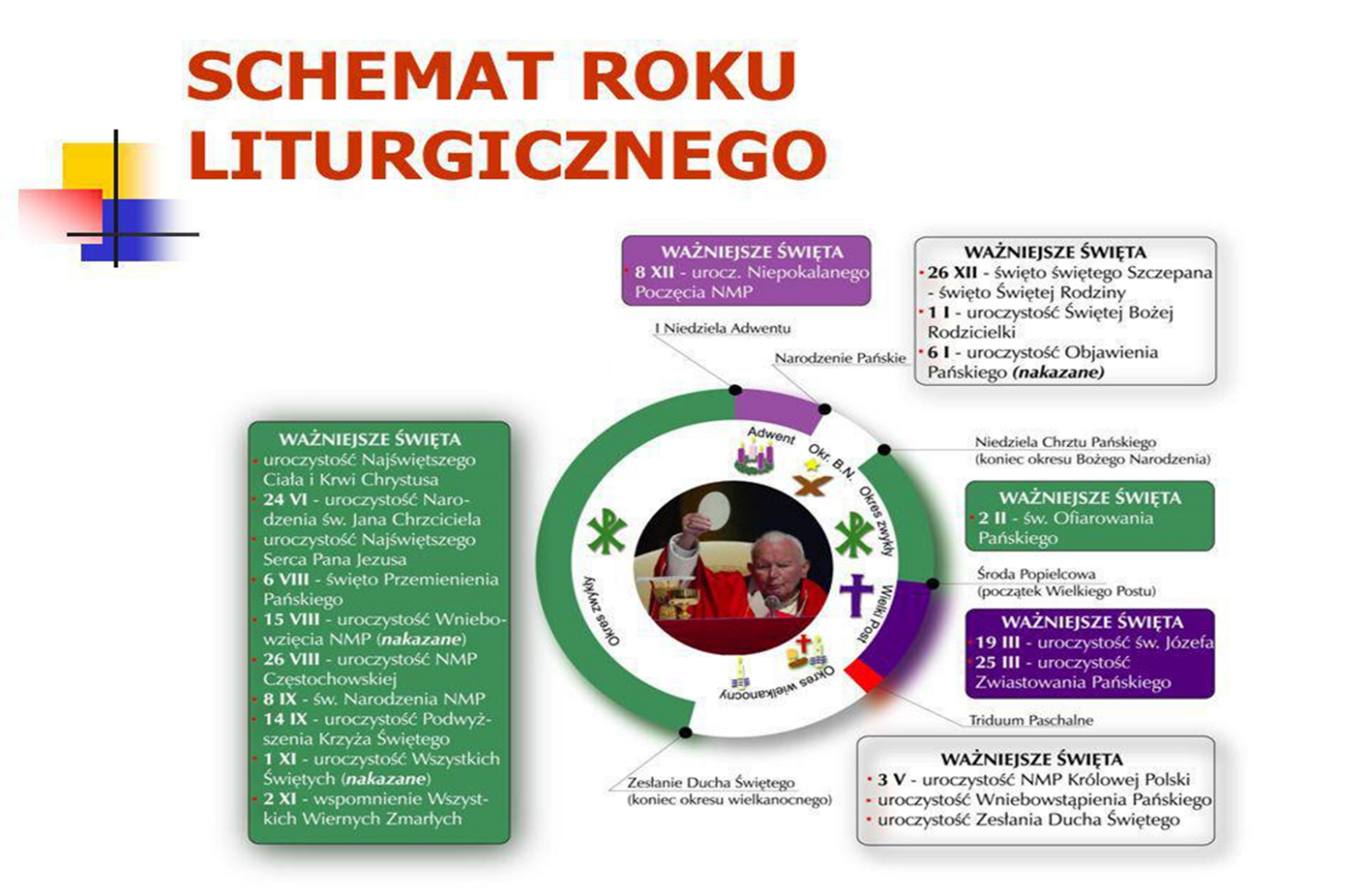 Wielki Post:BLISKIE JEST KRÓLESTWO BOŻE, NAWRACAJCIE SIĘ I WIERZCIE W EWANGELIĘZ PROCHU POWSTAŁEŚ I W PROCH SIĘ OBRÓCISZKilka podstawowych informacji na temat Wielkiego PostuCzas przygotowania do Paschy – przyjścia Pana;Jest to czas od środy Popielcowej do wieczora Wielkiego Czwartku (przed Mszą Wieczerzy Pańskiej)2. Trwa 40 dni – geneza liczby dni postu:- Chrystus pościł 40 dni na pustyni - 40 dni potopu- Mojżesz przebywał na Synaju 40 dni i nocy- Izrael przez 40 lat błąkał się po pustyni- Eliasz przez 40 dni i nocy wędrował na górę Horeb- Butny Filistyn nękał Izraelitów przez 40 dni aż do zwycięskiego boju Dawida (figura Chrystusa);40 DNI W BIBLII TO CZAS NA OCZYSZCZENIE, PRZYGOTOWANIE DO CZEGOŚ; TO SENS SYMBOLICZNY, A NIE MATEMATYCZNYb) Historia religii – we wszystkich religiach obecna idea postu, zbliżenia do Boga, pomoc w doświadczeniach życiac) Post Chrystusa na pustkowiu – to nie tylko czas powstrzymania się od przyjmowania pokarmu, ale przede wszystkim stworzenie przestrzeni dla Boga, spotkanie z Jego łaską, synowski kontakt z Bogiemd) Walor chrześcijańskiej Paschy – istota chrześcijańskiej wiary, okres przygotowania, ŚMIERĆ DLA GRZECHU, WYRZUCENIE STAREGO KWASU3. Sześć tygodni przed Wielkanocą – równo 40 dni (bez niedziel)Połowa okresu postu to 4 NIEDZIELA – zwana niedzielą RADOŚCIRóżowy kolor szat – X wiek, papież błogosławi róże, jest to znak, idea zwycięstwa wiosny nad okresem zimowym4. Czynniki kształtujące liturgię Wielkiego Postu:- Przygotowanie do chrztu (katechumenat 2-3 lata)- Publiczna pokuta- Liturgia stacyjna- Motywy Męki Pańskiej: Gorzkie żale, kazania pasyjne, nabożeństwa Drogi Krzyżowej, opuszczenie radosnego Alleluja podczas liturgii Mszy Świętej;5. Zwyczaje Wielkiego Postu:PopiółRóżeXI wiek – zasłanianie ołtarzy na okres 40 dni:- Gest solidarności wiernych z grzesznikami odbywającymi publiczną pokutę- Świadomość grzechu wszystkich ludzi- Wezwanie do abstynencji i umiarkowania: „post oczu” i „post uszu”Zasłona to symbol żalu i pokuty, wyrażała też poniżenie Chrystusa zakrywającego Chwałę Jego Bóstwad) Zasłanianie krzyża i obrazów – od V niedzieli Wielkiego Postu – Chrystus ukrywa swoje Bóstwo!PRZYGOTOWANIE DO ŚWIĄT WIELKANOCNYCH??? CO TO ZNACZY? JAK?NAWRÓCENIEGORLIWE SŁUCHANIE SŁOWA BOŻEGO                                                                                                                                                                                                           MODLITWACel Pokuty:- Wejście w Misterium Paschalne Chrystusa, czyli śmierć dla grzechu- Poznanie tajemnicy ChrystusaWg Biblii – poznanie nie ogranicza się do zdobycia informacji, ale jest opowiedzeniem się za wartością, wejściem w osobistą relację, podjęcie wysiłku by wypełnić wolę ChrystusaUczynki wielkopostne:postto nie ćwiczenie o charakterze dietetyczno – medycznymTo forma uczczenia BogaTo otwarcie osobistej przestrzeni dla osobowego kontaktu z BogiemWstrzemięźliwość ma kształtować w nas dystans do rzeczy ziemskich, ochrona przed zachłannościąmodlitwaniech będzie częstsza, intensywniejsza, publiczna i prywatnajałmużnaTo nie tylko datek rzeczowyWyrównanie różnic stanowych, nie tylko materialnychTo troska o drugiego człowieka, o miłość względem drugiego człowiekaDyspozycyjność, poświęcenie własnego czasu